Guide to Transition Sessions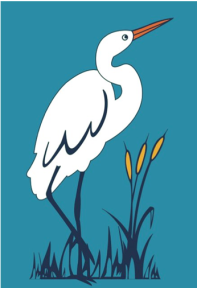 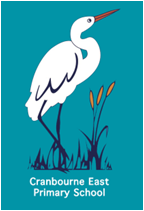 Please be aware of the procedures for dropping off and picking up your child during the Transition sessions. We appreciate your co-operation in assisting all children in making their first sessions at school enjoyable.ARRIVALPlease take your child directly to Learning Space 18/19(see map).  Please do not enter via the front office.Parents have three jobs to complete:Sign your child in on the provided sheet in Learning Space18/19. Find your child’s name sticker. Each child is allocated a group colour.Ask your child to sit on the floor behind their group’s cone, say goodbye and leave.Attend parent learning games session with teaching staff. Transition bag will be given out at this session.If your child is attending the second sessions at 10:15am, please ensure you are standing to the side of the doorway to allow easy access for those parents who will be very eager to collect their child from the first session.  The teacher will invite the second group in once the other children have been collected.PICK UPAll students will be picked up from Learning Space 18/19.Please make sure you are on time. You will be invited in to pick up your child.  Once you have your child please leave promptly as there is another group coming in. If you need to speak to the teachers please phone the school to make an appointment.SESSION TIMES9:15am – 10:00am (Surnames A-K)	10:15am-11:00am (Surnames L-Z)Friday 11th OctoberWednesday 23rd OctoberThursday 7th NovemberPlease make sure your child attends the correct session based on their surname.Please follow the directions on the map provided.